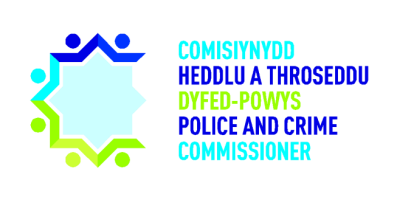 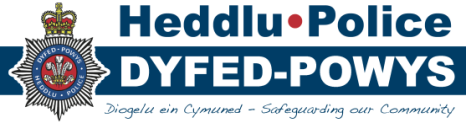 Oherwydd pandemig y Coronafeirws, cynhaliwyd y cyfarfod ar 25 Mawrth 2021 drwy Skype for Business.Rhoddodd MM groeso arbennig i Kate Jackson, y Prif Swyddog Cyllid yng Ngogledd Cymru sy'n cefnogi'r cyfarfod yn absenoldeb BP. Cafwyd ymddiheuriadau gan y CHTh gan y byddai angen iddo adael y cyfarfod yn gynnar oherwydd ymrwymiad arall. Rhoddodd y CHTh y wybodaeth ddiweddaraf mewn perthynas â chyfweliadau swydd y Prif Gwnstabl, gan gyhoeddi mai'r ymgeisydd llwyddiannus oedd Richard Lewis, sef y Prif Gwnstabl yn Cleveland ar hyn o bryd. Nododd y CHTh ei fod yn ddiolchgar iawn i Claire Parmenter a holl Dîm y Prif Swyddogion am eu holl waith caled ers ymddeoliad Mark Collins.Cynhaliwyd trafodaeth fer ynglŷn â'r Cynllun Heddlu a Throseddu gan fod Prif Swyddog wedi'i benodi erbyn hyn; cadarnhaodd y CHTh eu bod yn gobeithio cael cynllun newydd yn ei le cyn y Nadolig. Roedd JM am longyfarch y CHTh ar gael ei ailethol fel y Comisiynydd; ategodd Aelodau'r Pwyllgor hyn gan nodi mai hwn oedd cyfarfod cyntaf y JAC ers yr etholiadau.A253 2020/21: Cofnodion y cyfarfod a gynhaliwyd ar 18 Mawrth 2021 a Materion a GododdNododd MM, fel y trafodwyd ar dudalen 12 a 13 y cofnodion, fod adroddiad Blynyddol y JAC bellach wedi'i gwblhau. Siaradodd JM am gam gweithredu 230 a lefelau'r dyledwyr yn Nyfed-Powys o gymharu â'r Heddluoedd eraill. Rhoddodd JM y wybodaeth ddiweddaraf i'r Pwyllgor am lefelau dyled.Esboniodd JM y byddant hefyd yn cynnal adolygiad cydweithredol o ddyledwyr eleni a bydd hyn yn cynnwys Heddlu Gogledd Cymru.Dywedodd CM fod diwygiadau wedi'u gwneud mewn perthynas ag A231 i'r polisi twyll a gwrth-lygredigaeth yn unol â'r Fframwaith Llywodraethu Corfforaethol er mwyn sicrhau eglurder a chryfhau'r broses adrodd. O'r herwydd, mae'r camau hyn bellach wedi'u cwblhau. Nododd CM hefyd fod A229 hefyd wedi'i gwblhau; mae KC wedi cael hysbysiad gan y Comisiynydd ar gynnydd y Grŵp Aur Ystadau. Mae'r holl gamau eraill wedi'u cwblhau.Penderfyniad D253: Cafodd cofnodion y cyfarfod a gynhaliwyd ar 18 Mawrth 2021 eu derbyn fel cofnod cywir gan y Pwyllgor.A254 2020/2021: Adroddiadau'r archwilwyr mewnolAdolygiad Cydymffurfio Rheoli Contractau – Adran Cŵn Pen-breCanlyniad: Sicrwydd Cyfyngedig gydag un argymhelliad blaenoriaeth 1, pedwar argymhelliad blaenoriaeth 2 ac un argymhelliad blaenoriaeth 3.  Prif ganfyddiadau'r archwiliad oedd bod y contract wedi profi nifer o broblemau a achosodd i'r fanyleb a'r costau newid neu gynyddu a bod hyn wedi arwain at oedi yn y rhaglen gyflawni. Mae'r strwythur llywodraethu ar gyfer prosiectau Ystadau drwy'r Grŵp Ystadau Strategol a'r Grŵp Ystadau Gweithredol wedi'i adolygu'n ddiweddar a bydd angen amser i'w ymgorffori a bydd angen gwelliannau ar lefel rheoli contractau a phrosiectau gweithredol er mwyn sicrhau bod trefniadau cymeradwyo ac adrodd effeithiol ar waith i'r Grwpiau hyn.Croesawodd MM Heddwyn Thomas i'r cyfarfod. Esboniodd CM fod anghysondebau o ran anghenion rheoli prosiectau a hyfforddiant wedi'u nodi, a’u bod bellach yn gweithio gyda'r Heddlu i sicrhau bod dull ar y cyd o reoli prosiectau. Maent hefyd wedi nodi bod angen adnoddau ychwanegol o fewn y tîm ystadau a'r angen am rywun sy'n gallu goruchwylio rhai o'r prosiectau parhaus; maent wrthi'n paratoi'r proffil rôl hwn er mwyn ei hysbysebu yn y dyfodol agos.Esboniodd HT fod nifer o broblemau wedi'u nodi drwy'r adolygiad o brosiect Pen-bre a oedd yn cynnwys diffyg presenoldeb ar y safle er mwyn rheoli gwaith, gweithio drwy'r pandemig a diffyg cyfathrebu. Nododd y CHTh fod y Grŵp Aur wedi'i lunio i adolygu'r prosiect cyfan ac i ddeall y problemau. Daeth Covid-19 hefyd â heriau o ran amserlenni a'r prosiect. Mae cynllun gweithredu hefyd ar waith er mwyn bwrw ymlaen â holl argymhellion adolygiad y Grŵp Aur.Nododd HT fod y newidiadau a wnaed gan y Grŵp Ystadau Gweithredol a'r Grŵp Ystadau Aur o ran rheoli a llywodraethu'r Tîm Ystadau wedi bod yn gadarn gyda newidiadau cadarnhaol i brosesau sydd bellach ar waith i sicrhau gwell goruchwyliaeth o brosiectau i liniaru'r risg y bydd problemau tebyg yn digwydd eto yn y dyfodol.Adolygiad TGCh o Adfer yn Sgil Trychinebau TGCh Canlyniad: Sicrwydd Rhesymol gyda dau argymhelliad blaenoriaeth 2.  Canfu'r prif argymhellion fod gan yr Heddlu drefniadau rhesymol ar waith ar gyfer cynllunio adferiad yn sgil trychinebau TGCh, mae trefniadau’r Heddlu o ran creu copïau data wrth gefn yn cydymffurfio â'r argymhellion arferion gorau gan y Ganolfan Seiberddiogelwch Genedlaethol, ni chydymffurfir â gofynion dilysu’r adolygiad a’r cynllun blynyddol a nodir yn y Cynllun Rheoli Parhad Busnes TGCh ac nid yw'r Heddlu'n gallu ymgymryd â phroses trosglwyddo rheolaeth lawn i'w safle adfer yn sgil trychinebau ar hyn o bryd, ond bydd hyn yn digwydd unwaith y bydd y trefniadau trosglwyddo ar gyfer Canolfan Gyfathrebu'r Heddlu wedi'u sefydlu.Esboniodd CC fod yr holl argymhellion wedi'u derbyn gan yr Heddlu a'u bod yn cael sylw gyda phrofion mwy rheolaidd yn yr arfaeth. Adolygiad Sicrwydd o Lywodraethu – Ymgysylltu â'r GymunedCanlyniad: Sicrwydd Rhesymol gydag un argymhelliad blaenoriaeth 2.  Canfu'r prif argymhellion fod gan yr Heddlu a Swyddfa Comisiynydd yr Heddlu a Throseddu (SCHTh) drefniadau ar waith i gefnogi ymgysylltiad â'r gymuned a'r Cynllun Heddlu a Throseddu ac nad oes gan y SCHTh Bolisi Cyfryngau Cymdeithasol ar waith. Cadarnhawyd yn yr adolygiad y bydd hyn yn cael ei ddatblygu pan fydd y Prentis Digidol newydd yn ei swydd ddiwedd mis Mawrth 2021, yn amodol ar ofynion fetio.Dywedodd CM fod drafft o'r Polisi Cyfryngau Cymdeithasol bellach yn bodoli a’i fod yn aros i gael ei gymeradwyo. Adolygiad Sicrwydd o Reolaeth GyllidebolEsboniodd JM fod hwn yn adolygiad cydweithredol gyda phedwar Heddlu Cymru. Canlyniad: Sicrwydd Sylweddol gyda dim ond un argymhelliad blaenoriaeth 3. Roedd yr argymhelliad yn ymwneud â'r wybodaeth a adolygwyd o sampl o Gytundebau Adran 22a; canfuwyd bod angen eu diweddaru a bod angen rhoi strwythur adolygu rheolaidd ar waith. Nododd MM fod hwn yn archwiliad cadarnhaol iawn a’i bod yn galonogol gweld cysondeb ar draws pob heddlu.Adolygiad Sicrwydd o Gaffael – Arweinydd StrategolEsboniodd JM fod hwn hefyd yn adolygiad cydweithredol gyda De Cymru a Gwent.Canlyniad: Sicrwydd Sylweddol gyda thri argymhelliad blaenoriaeth 3. Roedd yr argymhellion mewn perthynas â Dyfed-Powys yn ymwneud â diweddaru'r polisi caffael a'r argymhelliad i'r Llawlyfr Rheoli Contractau gael ei ddatblygu gan Heddlu Dyfed Powys a'i ddosbarthu i ddeiliaid cyllidebau ar draws yr Heddlu. Nododd JM fod yr archwiliad hwn yn dangos bod trefniadau caffael da iawn ar waith ar draws yr heddlu.Nododd KC ei bod yn syndod gweld bod Heddlu Gwent yn disgwyl i'w staff lenwi ffurflen gwerth am arian ar gyfer unrhyw bryniant dros £500 a gofynnodd tybed a oedd hyn ychydig dros ben llestri. Cytunodd JM y byddai'n disgwyl i'r trothwy ar gyfer llenwi ffurflen fod yn fwy na £500. Cytunodd MM ac awgrymodd y dylai JM wneud argymhelliad i JAC Gwent bod Dyfed-Powys wedi tynnu sylw at yr ymholiad hwn fel maes posibl a allai achosi goblygiadau o ran adnoddau.Cam Gweithredu 254: I JM siarad â'r archwilwyr sy'n ymwneud ag archwiliad yr Adolygiad o Gaffael – Arweinydd Strategol ac i weld a drafodwyd y terfyn o £500 ar gyfer cyflwyno ffurflen gwerth am arian gyda Gwent ar y pryd. Gyda’r nod o wneud argymhelliad i JAC Gwent bod Dyfed-Powys wedi tynnu sylw at yr ymholiad hwn fel maes posibl a allai achosi goblygiadau o ran adnoddau.Adolygiad Sicrwydd o Gamau Cynnar Gyda'n Gilydd Esboniodd JM fod hwn hefyd yn adolygiad cydweithredol gyda De Cymru a Gwent.Canlyniad: Sicrwydd Rhesymol gyda dau argymhelliad blaenoriaeth 2. Canfu'r adolygiad fod angen penodi staff Cyflawni Allweddol ar ddechrau'r Rhaglen a chynnal parhad drwy gydol y Rhaglen cyn belled ag y bo modd a bod angen Aelodaeth o Fyrddau Rhaglenni ar waith drwy gydol y Rhaglen i gynnal goruchwyliaeth effeithiol o'r ddarpariaeth tan ddiwedd y Rhaglen p'un a geir cyllid pellach ai peidio.A255 2019/2020: Adroddiad Crynodeb Sicrwydd Rheolaethau Mewnol (SICA) 2020/21Esboniodd JM fod yr adroddiad hwn yn rhoi'r wybodaeth ddiweddaraf i'r Cyd-bwyllgor Archwilio am y materion sy'n ymwneud â Llywodraethu, Risg a Rheolaeth Fewnol sy'n dod i'r amlwg a chynnydd y gwaith yn ôl y sefyllfa ar 20 Gorffennaf 2021. Mae'r adroddiad yn crynhoi'r holl archwiliadau a gynhaliwyd dros y cyfnod ac yn crynhoi'r argymhellion blaenoriaeth 1 sy'n dal heb eu bodloni ers yr adroddiad diwethaf.Esboniodd JM, wrth i gyfyngiadau Covid-19 lacio, eu bod wedi arolygu eu holl gleientiaid i weld sut yr hoffent weithio yn y dyfodol.  Dywedodd y rhan fwyaf o'r ymatebwyr y byddai'n well ganddynt gael cymysgedd o wasanaethau sicrwydd rhithwir/o bell ac wyneb yn wyneb yn y dyfodol. Holodd ME beth oedd barn TIAA mewn perthynas â’r ffaith bod 85% o gleientiaid yn dymuno cael cymysgedd o ddarpariaeth rithwir/o bell ac wyneb yn wyneb o ran eu gwasanaethau sicrwydd yn y dyfodol - a yw hyn yn achosi unrhyw broblemau i TIAA? Esboniodd JM, er bod rhai archwiliadau na ellir eu cynnal o bell, fod y rhai sy'n briodol ar gyfer archwiliadau o bell wedi gweithio'n dda dros y flwyddyn ddiwethaf a bod TIAA yn croesawu dull cymysg. Bydd pob adolygiad yn cael ei asesu'n unigol i weld a yw adolygiad o bell yn addas.Nododd y CC ei bod wedi bod yn flwyddyn anodd iawn ac yr hoffai roi ei ddiolch i TIAA a phawb sydd wedi cael eu harchwilio dros gyfnod Covid-19 sydd wedi bod yn gyfnod heriol. Esboniodd JM fod holl waith archwilio 2020/21 bellach wedi'i gwblhau ar wahân i'r Adolygiad Prosiect Cydweithredol – Office 365 (rhan o'r Rhaglen Alluogi Genedlaethol) sydd wedi'i ohirio tan fis Tachwedd 2021. Mae cynnydd da yn cael ei wneud yn erbyn y cynllun ar gyfer 2021/22 ac mae llawer o ddyddiadau archwilio bellach wedi'u cadarnhau.  Bydd JM yn gweithio'n agos gyda IW mewn perthynas â hyn. Ychwanegodd y CC fod llawer o waith wedi bod ar y gofrestr asedau i sicrhau bod y rhestr bellach yn gyfredol gyda'r holl asedau wedi’u rhestru gyda'u lleoliad a'u hadran. Bydd hon yn cael ei diweddaru bob blwyddyn i sicrhau bod y rhestr asedau’n aros yn gyfredol. A256 2020/21: Strategaeth Archwilio a Chynllun Archwilio Mewnol Blynyddol 2021/22Esboniodd JM eu bod wedi diweddaru'r adran ar yr adolygiadau cydweithredol ers y cyfarfod diwethaf gan fod Heddluoedd Cymru bellach wedi cytuno ar bob archwiliad cydweithredol. Esboniodd JM y bydd eleni'n parhau i fod yn flwyddyn heriol arall i Gomisiynwyr yr Heddlu a Throseddu o ran ariannu, cydbwyso cyllidebau, darparu gwasanaethau ac ymdrin ag effaith barhaus pandemig COVID-19. Nododd JM fod atodiad C yn nodi'r cynlluniau archwilio arfaethedig ar gyfer y tair blynedd nesaf ac mai atodiad D yw'r cynllun ar gyfer 2021/22. Nododd MM ei fod yn nodi 166 diwrnod ar dudalen 8, ond ei fod yn nodi 168 ar dudalen 16. Nododd JM hyn a bydd yn ei newid fel sy’n briodol. Ychwanegodd y CC hefyd fod ganddynt hawl i 160 diwrnod yn ôl y contract ac felly efallai y bydd angen diwygio'r ffigurau yn y cynllun ychydig. Cam Gweithredu 256: Bydd JM yn diwygio nifer y diwrnodau ar gyfer adolygu o fewn Cynllun Archwilio Mewnol Blynyddol 2021/22 i sicrhau ei fod yn gywir ac yn unol â'r contract.Penderfyniad 256: Mae'r Cyd-bwyllgor Archwilio yn hapus i argymell y Cynllun Archwilio Mewnol Blynyddol arfaethedig ar gyfer 2021/22, yn amodol ar gwblhau’r diwygiadau.Roedd ME am fynegi bod y Grŵp Archwilio a Llywodraethu yn gweithio'n dda iawn. A257 2020/2021: Adroddiad Blynyddol Archwilio Mewnol 2020/21Cyflwynodd JM Adroddiad Blynyddol Archwilio Mewnol 2020/21 gan esbonio y bu ychydig o newid i gynnwys blaenorol gan eu bod wedi ychwanegu adran ar gyfyngiadau ar eu barn yn deillio o Covid-19. Ychydig iawn o effaith a gafwyd, os o gwbl, ar gyflawni'r gwaith archwilio mewnol ar gyfer 2020/21 yn Nyfed-Powys o ganlyniad i bandemig COVID-19. Er bod effaith ar gyflawni'r gwaith ar ddechrau'r flwyddyn yn ystod y cyfnod clo cychwynnol, roeddent yn gallu cyflawni'r gwaith arfaethedig erbyn diwedd y flwyddyn (neu'n fuan wedi hynny).  Barn flynyddol Pennaeth yr Archwiliadau Mewnol yw bod TIAA yn fodlon bod digon o waith archwilio mewnol wedi'i wneud i ddod i gasgliad cadarnhaol ynghylch digonolrwydd ac effeithiolrwydd prosesau rheoli a llywodraethu risg y Comisiynydd Heddlu a Throseddu a'r Prif Gwnstabl. Ym marn y TIAA, mae gan y Comisiynydd Heddlu a Throseddu a'r Prif Gwnstabl brosesau trefnu, rheoli a llywodraethu digonol ac effeithiol ar waith i reoli'r gwaith o gyflawni eu hamcanion ar gyfer y meysydd a adolygwyd yn ystod y flwyddyn. Nid yw’r farn hon ond yn seiliedig ar y materion a ddaeth i sylw TIAA yn ystod yr adolygiadau archwilio mewnol a gynhaliwyd yn ystod y flwyddyn.Roedd KC am dynnu sylw at y ffaith bod hwn yn adroddiad cadarnhaol iawn ac mae'n wych gweld y deg archwiliad yn cael sicrwydd sylweddol o gymharu â'r llynedd. Roedd JM hefyd am dynnu sylw at y ffaith bod 3/5 archwiliad a gafodd sicrwydd cyfyngedig yn feysydd a amlygwyd eisoes gan y rheolwyr fel rhai yr oedd angen eu gwella a’u hadolygu. Cadarnhaol gweld bod perthynas dda rhwng rheolwyr ac archwilio mewnol ac y gall y sefydliad hysbysu TIAA am feysydd y mae angen eu hadolygu ac argymhellion ar gyfer gwella.A258 2020/2021: Adolygiad Dilynol Archwilio Mewnol 2020/21Esboniodd JM fod hwn yn adolygiad dilynol gan TIAA yn sefydlu'r camau rheoli a gymerwyd mewn perthynas â'r argymhellion blaenoriaeth 1 a 2 sy'n deillio o'r adolygiadau archwilio mewnol ym mis Mawrth 2021. Esboniodd JM fod 51 o argymhellion wedi'u rhoi ar waith, mae 14 sydd heb eu cwblhau, mae 1 wedi'i ystyried ond heb ei weithredu ac mae 6 nad ydynt wedi'u gweithredu neu nad ydynt wedi cael ymateb. Nododd JM fod gwaith y Grŵp Archwilio a Llywodraethu wedi helpu i leihau nifer yr argymhellion sydd heb eu cwblhau yn sylweddol. Holodd KC mewn perthynas â'r 6 argymhelliad sy'n dal i aros am ymateb a gofynnodd sut y bydd cynnydd ar y rheini'n cael ei adrodd yn ôl i'r Pwyllgor. Dywedodd JM y bydd yr argymhellion hyn yn cael eu cynnwys yn yr adolygiad interim dilynol a fydd yn cael ei gynnal ym mis Medi. Bydd JM yn gweithio gyda CW i gyfathrebu â'r unigolion sy'n gyfrifol am yr argymhellion sydd heb eu cwblhau. Nododd IW hefyd fod nifer yr argymhellion sydd heb eu cwblhau wedi gostwng yn sylweddol gan olygu bod y niferoedd bellach ar lefel hylaw sy'n caniatáu rhoi sylw i bob maes sydd heb ei gwblhau.Argymhellodd MM y dylid ychwanegu colofn at y tabl cyflwyno i ddangos yr holl eitemau a gwblhawyd, byddai hyn yn arbed i'r wybodaeth hon gael ei hailadrodd ymhellach yn yr adroddiad. Nododd JM yr awgrym hwn a bydd yn ei ystyried.A259 2020/2021: Yr ymholiadau Archwilio i'r rheini sy'n gyfrifol am lythyr llywodraethu a rheoliEsboniodd y CC mai dyma'r llythyr y mae'n rhaid i'r Heddlu ei lofnodi er mwyn sicrhau bod y sefydliad wedi datgelu unrhyw faterion angenrheidiol o ran y cyfrifon. Dywedodd y CC ei fod ef a Kate Jackson yn hapus i lofnodi i gadarnhau bod yr holl faterion angenrheidiol wedi'u datgan.Canfu MM fod rhai gwallau yn y llythyr a'r ddogfen, lle mae'n nodi yn y llythyr bod Mr Eifion Evans, Prif Weithredwr wedi'i gopïo i mewn ac yna ar dudalen 14 ceir cyfeiriad at y Pwyllgor Archwilio a Risg a chyfeiriad at y Comisiynydd Plant yng Nghymru. Ymddiheurodd LE a nododd y gwallau hyn a dywedodd y byddai'n sicrhau bod y rhain yn cael eu cywiro. A260 2020/2021:  Llythyrau Cynrychiolaeth drafft 2020/21 ar gyfer y Prif Gwnstabl a Chomisiynydd yr Heddlu a ThrosedduComisiynydd yr Heddlu a ThrosedduNododd MM y bydd y llythyr hwn, yn absenoldeb Prif Swyddog Cyllid Dyfed Powys, yn cael ei lofnodi gan Brif Swyddog Cyllid Gogledd Cymru yn unol â chytundeb rhwng y ddwy SCHTh i roi gwytnwch i'r swyddogaeth. Prif GwnstablTynnodd MM sylw at y ffaith bod cyfeiriadau yn y llythyr at y CHTh ar yr ail dudalen, sef y Prif Gwnstabl. Roedd y CC wedi nodi hyn ac wedi’i gywiro fel oedd yn briodol. Bydd y Prif Gwnstabl yn llofnodi'r fersiwn wedi'i diweddaru yn ddiweddarach y prynhawn hwnnw.A261 2020/2021:  Fersiwn ddrafft ISA260 - Adroddiad Swyddfa Archwilio Cymru ar Archwilio Cyfrifon 2020/21Croesawodd MM LE ac EA i'r cyfarfod a throsglwyddodd ddiolch y Pwyllgor am eu holl waith mewn perthynas â'r cyfrifon dros y cyfnod heriol hwn oherwydd y pandemig.Esboniodd LE mai dyma eu hadroddiad Archwilio Cyfrifon ac esboniodd mai diben yr adroddiad yw nodi materion allweddol oedd yn codi o'r archwiliad cyn eu cymeradwyo. Nododd LE yn gadarnhaol fod barn lân ar y ddwy set o gyfrifon ac nad oes unrhyw gamddatganiadau wedi'u nodi yn y cyfrifon, sy’n dal heb eu cywiro, cyflwynwyd y cyfrifon i Archwilio Cymru yn brydlon ac fe'u harchwiliwyd yn brydlon. Nododd LE fod nifer o gamddatganiadau wedi'u cywiro, a nodir y rhain yn atodiad 5. Mae'r ddau fwyaf arwyddocaol yn ymwneud â gwaredu’r asedau TGCh nad ydynt bellach yn cael eu defnyddio ac roedd yr ail yn ymwneud â'r datgeliadau prydles a geir yn Nodyn 33 yng nghyfrifon Comisiynydd yr Heddlu a Throseddu a Nodyn 15 yng nghyfrifon y Prif Gwnstabl. Nododd y profion sylweddol fod nifer o achosion lle roedd manylion prydlesau wedi cael eu cofnodi'n anghywir yn y gofrestr prydlesau. Esboniodd LE fod un mater ychwanegol arall a nodwyd ac roedd hyn yn ymwneud â sicrhau ansawdd y cyfrifon. Roedd LE yn gwerthfawrogi bod hon wedi bod yn flwyddyn anodd, ond nododd fod yr amser a dreuliwyd ar sicrhau ansawdd y ddogfen wedi bod â goblygiadau o ran adnoddau, gan arwain at effaith ar gost a’r gallu i gwblhau’r archwiliad. Mae Archwilio Cymru yn argymell y dylid ymgorffori’r gwaith o sicrhau ansawdd y cyfrifon yn y broses wrth symud ymlaen er mwyn sicrhau bod yr agwedd hon yn cael amser ac yn cael ei chryfhau er mwyn osgoi sefyllfa debyg y flwyddyn nesaf.Cynigiodd MM edrych ar y broses gyda'r tîm cyllid i weld sut y gellir cynnwys y gwaith o sicrhau ansawdd yn y broses wrth symud ymlaen. Cytunodd y CC â'r argymhelliad, gan gytuno bod angen cryfhau'r maes hwn. Diolchodd y CC i Archwilio Cymru am eu holl ymdrechion i baratoi'r cyfrifon mewn pryd. Hefyd, trosglwyddodd y CC ei ddiolch i'r tîm cyllid am eu holl waith caled, nodwyd bod y tîm hefyd dri aelod yn brin. Mae'r swyddi hyn bellach yn y broses o gael eu llenwi. Nododd y CC hefyd y bydd cyfle dysgu ar ôl y prosiect a fydd yn caniatáu i'r tîm edrych ar yr hyn a weithiodd yn dda a lle y gallai fod problemau i’w gwella yn barod ar gyfer y flwyddyn nesaf.Dymunai'r Pwyllgor ddiolch hefyd i bawb a fu'n rhan o'r broses o gwblhau'r cyfrifon.A262 2020/2021: Datganiad o Gyfrifon Blynyddol Drafft ar gyfer 2020/21Yn flaenorol, yn y Datganiad Incwm a Gwariant Cynhwysfawr, dangoswyd y taliadau hyn yn erbyn y pennawd 'Costau Ariannu Cyfalaf' ond maent bellach yn cael eu cynnwys yn ffigurau Safleoedd, Trafnidiaeth a Chyflenwadau a Gwasanaethau yn dibynnu ar ba ddosbarth asedau maen nhw’n perthyn iddo. Ailadroddodd y CC hefyd fod y Datganiad Llywodraethu Blynyddol (DLlB) yn rhan bwysig o'r cyfrifon; bu rhai newidiadau i'r DLlB o ganlyniad i sylwadau ac argymhellion archwilio, roedd newidiadau'n cynnwys yr angen i gryfhau'r adran ar yr archwiliadau a gynhaliwyd o fewn y flwyddyn a oedd wedi derbyn Sicrwydd Cyfyngedig. Diolchodd y CC i KP am ei holl gymorth i sicrhau bod y diwygiadau i'r DLlB hefyd yn cael eu cwblhau'n brydlon. Nododd MM fod y Pwyllgor wedi argymell y datganiad symudiad mewn cronfeydd wrth gefn yng Nghyfrifon y Grŵp a'r Prif Gwnstabl ar gyfer 2020/21.Penderfyniad 262: I'r Pwyllgor argymell y Datganiad Llywodraethu Blynyddol ar gyfer 2020/21 i'w lofnodi gan y llofnodwyr priodol.Penderfyniad 262: Argymhellwyd y Datganiad Cyfrifon drafft ar gyfer cyfrifon y Prif Gwnstabl a'r Grŵp i'w lofnodi gan y llofnodwyr priodol.A263 2020/2021: AHGTAEM – Mewnbwn Uniondeb Data TrosedduCroesawodd MM Craig Templeton i'r cyfarfod.Esboniodd CT fod AHGTAEM wedi cynnal arolygiad yn ddiweddar ar Uniondeb Data Troseddu (UDT) ac fel rhan o hyn edrychodd ar sut mae Heddlu Dyfed-Powys yn cofnodi troseddau. Roedd y sampl yr edrychodd AHGTAEM arni o Awst – Hydref 2020. Esboniodd CT fod mis Awst y llynedd yn gyfnod hynod o brysur i Heddlu Dyfed-Powys gan fod cyfyngiadau Covid-19 newydd gael eu codi a bod Heddlu Dyfed-Powys yn ymwneud yn helaeth â'r gweithgaredd i lawr yng Ngwersyll Penalun yn Sir Benfro.Canfu AHGTAEM fod 9,542 o ddigwyddiadau'n ymwneud â throseddu wedi'u cofnodi o fewn y cyfnod a adolygwyd. Dewisodd AHGTAEM sampl o 597 o achosion i'w hadolygu'n fanwl. O'r sampl hwn, nododd AHGTAEM y dylid bod wedi cofnodi 528 o droseddau ond bod Heddlu Dyfed-Powys wedi cofnodi 461 o droseddau. Penderfynwyd gan AHGTAEM a Phrif Swyddogion fod y ffigur hwn yn annerbyniol. Esboniodd CT fod 21 o droseddau cam-drin domestig ar goll yn y sampl, fodd bynnag, pan gafodd ei adolygu roedd 16 o'r 21 achos wedi'u cofnodi fel rhan o ddigwyddiad ar wahân (trosedd o fewn trosedd) ac felly roedd yr unigolion wedi derbyn gwasanaeth gan yr heddlu mewn perthynas â bod yn ddioddefwr cam-drin domestig.Mae Dyfed-Powys hefyd wedi cynnal adolygiad manwl o'r holl droseddau ymddygiad gwrthgymdeithasol a gollwyd a chanfuwyd bod llawer o'r dioddefwyr hyn wedi cael cymorth gan eu Tîm Plismona Bro Lleol a chyswllt gan yr Heddlu, ond ni chofnodwyd y digwyddiadau fel trosedd. Esboniodd CT fod camau wedi'u cymryd er mwyn gwella perfformiad ac mae cynllun gweithredu UDT wedi'i greu i oruchwylio cynnydd. Mae hyn yn cynnwys cyfathrebu i sicrhau bod pob trosedd mewn digwyddiad yn cael ei chofnodi ar wahân; mae trefn newydd wedi'i chyflwyno i ddysgu a datblygu er mwyn sicrhau bod hyfforddiant ac adborth yn briodol, mae trafodaethau gyda heddluoedd eraill wedi'u cynnal i weld a ellir nodi dysgu o ran arfer da a bydd mwy o ffocws ar sicrwydd mewnol a gwirio ansawdd.Diolchodd MM i CT am ei fewnbwn ac am esbonio'r materion allweddol a pha gamau a gymerwyd i geisio mynd i'r afael â'r rhain wrth symud ymlaen. Holodd ME am y camau nesaf ac a yw AHGTAEM am ailarchwilio’r maes hwn. Dywedodd CT y bydd AHGTAEM yn dod yn ôl ac yn gwneud dadansoddiad penodol o'u cydymffurfiaeth UDT unwaith y bydd yr Heddlu wedi cael digon o amser i wneud gwelliannau i'r prosesau. Mae gan CT gyfarfod â AHGTAEM yfory i drafod y camau nesaf ac i drafod pryd y bydd yr archwiliad nesaf, gan nad yw hyn wedi'i gytuno eto.A264 2020/2021: Risgiau Corfforaethol arwyddocaol yr HeddluCroesawodd MM HM i'r cyfarfod.Rhoddodd HM ddiweddariad i'r Pwyllgor am y meysydd risg mwyaf arwyddocaol. Nododd HM bod y tri phrif risg yn ymwneud â materion tocsicoleg Traffig Ffyrdd, safle wrth gefn Canolfan Gyfathrebu'r Gweithlu a Chofnodi Troseddau ac Achos Pryder AHGTAEM.Rhoddodd HM y wybodaeth ddiweddaraf am safle wrth gefn y CGH, gan nodi bod cynnydd yn cael ei wneud, er ei fod yn araf. Esboniodd HM ei fod yn faes risg uchel ond ei fod yn cael ei reoli. Nododd HM fod y Pwyllgor newydd gael mewnbwn gan CT mewn perthynas â'r trydydd maes risg mewn perthynas ag UDT.Nodwyd bod tri maes risg newydd, mae'r rhain yn cynnwys: Windows 10 Fersiwn 1809 – cefnogaeth yn gorffen ar 11 Mai 2021. Nodwyd bod hyn ar y trywydd iawn ar gyfer cyflawni ym mis Hydref. Mae'r ail faes yn ymwneud â Goleudy a'u diffyg cydymffurfiaeth â gofynion prydlondeb dan y contract ar gyfer diweddariadau i ddioddefwyr, cyswllt cychwynnol i ddioddefwyr a chydymffurfiaeth Cod Ymarfer y Dioddefwyr, sy'n cysylltu â chofrestr risg SCHTh. Mae'r maes risg newydd terfynol yn ymwneud â risg i gyflawni plismona'n effeithiol yn unol â blaenoriaethau'r Cynllun Heddlu a Throseddu oherwydd y galw cynyddol am ei adnoddau dros gyfnod yr haf. Esboniodd HM fod ymgyrch benodol yn mynd rhagddi i edrych ar y galw a'r adnoddau mewn perthynas â'r risg hon.Mae'r risg o ran archwiliad meddygol Fforensig ar gyfer plant wedi gwella, mae ffocws o’r newydd bellach ar y prosesau sydd ar waith a bydd y risg hon yn cael ei chymryd i'r Grŵp Bregusrwydd Strategol ac yn cael ei hystyried gan Brif Swyddogion i'w symud oddi ar y gofrestr risg. Esboniodd HM y bu adolygiad a diwygiad i drefniadau rheoli risg a llywodraethu sy'n arwain at gyflawni'r Gofrestr Risg Ddeinamig, ynghyd â chryfhau sefyllfa'r Gofrestr Risg Gwybodaeth.Holodd ME am y risg mewn perthynas â datgelu, staff ymchwil yn methu chwilio am negeseuon sy'n cynnwys data personol yn Outlook a'r risg mewn perthynas â swyddogion yr heddlu a staff yn methu â chwilio dwy gronfa ddata fewnol yr heddlu (PNI ac Asedau Gwybodaeth). Teimlai ME nad yw'r risg wirioneddol i'r Heddlu a'r canlyniadau y gallai'r risgiau hyn eu hachosi i'r sefydliad yn glir. Cytunodd HM â'r pwynt hwn ac esboniodd y byddai'r ICO yn cyflwyno goblygiad ariannol ac y byddai niwed i enw da i'r Heddlu. Cytunodd HM y gallant egluro natur y risgiau'n well.Nododd KC fod nifer o risgiau ar y gofrestr risg gwybodaeth a holodd a oes gan yr Heddlu ddigon o adnoddau i liniaru'r risgiau hynny. Esboniodd HM fod gan bob risg berchennog a'u bod yn cael eu rheoli mewn modd ‘busnes fel arfer’. Dim ond 5 o'r 18 risg ar y Gofrestr Risg Gwybodaeth sydd o statws mwy difrifol sy'n gofyn am bresenoldeb ar y gofrestr Risg Gorfforaethol. Gellir rheoli'r lleill fel rhan o waith o ddydd i ddydd.Mynegodd y Pwyllgor ei ddiolch i HM am ei holl gyfraniadau i gyfarfodydd y JAC a dymunodd y gorau iddo ar gyfer ymddeoliad hapus iawn. A265 2020/2021: Cofrestr Risg Gorfforaethol SCHThEsboniodd y PS bod y tri phrif risg a nodir yn y gofrestr mewn perthynas â phrosiectau Cyfalaf - Aneffeithlonrwydd wrth reoli a llywodraethu prosiectau cyfalaf. Yn ail, Ymgyrch Ystadau a Phryderon mewn perthynas â rheoli contractau, adnoddau, rheoli prosiectau, llywodraethu a rheolaeth ariannol. Mae hyn yn cael ei drafod yn y Grŵp Aur Ystadau sydd eisoes wedi'i drafod yn y cyfarfod. Mae'r trydydd risg yn risg ar y cyd â'r Heddlu mewn perthynas ag Adnoddau Ariannol - Ansicrwydd mewn perthynas ag Adolygiad Cynhwysfawr o Wariant 2020 o effaith Covid-19 ar adnoddau ariannol ac incwm. Cynhaliwyd trafodaeth mewn perthynas â sefyllfa Goleudy ac adnoddau. Esboniodd y PS fod trafodaethau'n parhau rhwng y Cyfarwyddwr Comisiynu a'r Dirprwy Brif Gwnstabl i archwilio opsiynau ac i sicrhau bod y gwasanaeth i ddioddefwyr fel y dylai fod.A266 2020/2021: Diweddariad o gyfarfod y Grŵp Archwilio a Llywodraethu ar 6 Gorffennaf 2021Nododd IW y byddai'r aelodau wedi derbyn papur yn rhoi'r wybodaeth ddiweddaraf am weithgarwch y Grŵp Archwilio a Llywodraethu. Esboniodd IW fod cynnydd sylweddol wedi'i wneud yn erbyn argymhellion archwilio agored ers yr adroddiad diwethaf i'r Cyd-bwyllgor Archwilio gyda 73 o argymhellion a oedd yn agored o'r blaen yn cael eu gweithredu. Nid oes un ffactor yn gyrru'r newid hwn, ond fe'i cyflawnwyd drwy gyfuniad o sylw cyson ym maes rheoli, presenoldeb arweinwyr busnes mewn cyfarfodydd AGG gyda mynediad uniongyrchol i archwilwyr mewnol, a cham gweithredu gan y grŵp Llywodraethu Corfforaethol a wnaeth argymhellion agored yn eitemau sefydlog mewn grwpiau a byrddau goruchwylio Heddluoedd perthnasol gan, drwy hynny, godi proffil archwilio mewnol ar draws y sefydliad.Gyda nifer yr argymhellion agored ar lefelau mwy hylaw, esboniodd IW fod sylw bellach yn canolbwyntio ar oedran yr argymhellion hynny, gyda 10 eitem dros 12 mis yn hwyr ar hyn o bryd ers eu dyddiad gweithredu arfaethedig. Mae'r rhesymeg y tu ôl i amgylchiadau oedi pob un o'r rhain wedi'i hadolygu gan y Grŵp.Nododd ME ei bod yn gadarnhaol gweld bod y grŵp eisoes yn dechrau cynllunio pa archwiliadau y dylid eu cynnwys yn y rhaglen ar gyfer 2022/23. Nododd ME hefyd ei bod yn gadarnhaol iawn clywed am y canllaw archwilio saith tudalen, a roddir i bob adran cyn iddynt gael eu harchwilio. Dywedodd IW fod y ddogfen wedi bod yn werthfawr wrth esbonio'r broses archwilio, i adrannau wybod beth i'w ddisgwyl a hefyd iddynt ddeall yr hyn a ddisgwylir ganddynt, er enghraifft yr amserlenni ar gyfer ymatebion archwilio ac ati. Nododd AM ei bod yn wych gweld y cynnydd a wnaed ers gweithredu'r Grŵp Archwilio a Llywodraethu ac mae'n amlwg o'r cynnydd ei fod yn gweithio'n dda iawn. Teimlai ME y gallai'r diweddariad hwn fod mewn safle mwy addas ar ôl yr eitemau TIAA ar yr agenda oherwydd y cysylltiadau cryf rhwng y ddwy eitem. Cytunodd y Pwyllgor y dylid symud yr eitem hon ar gyfer cyfarfodydd yn y dyfodol i ddilyn adroddiadau'r TIAA. Cam Gweithredu 266: I'r diweddariad o gyfarfod y Grŵp Archwilio a Llywodraethu gael ei symud ar ôl yr eitemau TIAA ar agendâu cyfarfodydd JAC yn y dyfodol.A267 2020/2021: Diweddariad am weithgarwch twyllEsboniodd y CC y bu dau achos o dwyll ar gyfer y cyfnod rhwng 01/03/2021 a 31/05/2021. Roedd un yn ymwneud â honiad bod dau swyddog wedi dwyn ffyn cof USB o gerbyd wrth gynnal Chwiliad; cafodd y digwyddiad cyfan ei ffilmio gan gamerâu corff y swyddogion, gan wrthbrofi’r honiad.  Roedd yr ail yn ymwneud ag adroddiad bod swyddog wedi gwneud datganiad ffug mewn perthynas â materion meddygol er mwyn ymuno â Heddlu Dyfed-Powys, mae'r ymholiad hwn yn parhau.   A268 2020/2021: Diweddariad gan aelodau JACRoedd MM am fynegi ei fod yn teimlo bod cael y seminar ar wahân ar y Datganiad o Gyfrifon wedi bod yn ddefnyddiol iawn unwaith eto. A269 2020/2021: Cynllunio Olyniaeth a Phenodi Cadeirydd newyddEsboniodd y PS eu bod yn y broses o chwilio am ddau aelod newydd i'r Pwyllgor a bod y dyddiad cau ar gyfer ceisiadau yn gynharach yr wythnos hon a bod cyfweliadau i fod i gael eu cynnal ar 8 Awst. Mae'r Swyddfa wedi derbyn dau gais i'w hystyried ar gyfer cyfweliad. Esboniodd y PS hefyd, o ran penodi Cadeirydd JAC, y byddent fel arfer yn aros nes i swydd y cadeirydd ddod yn wag cyn ailbenodi, fodd bynnag, teimlwyd y byddai penodiad cynharach o fudd er mwyn caniatáu am gyfnod trosglwyddo gyda MM.Gofynnodd y PS i'r Aelodau a hoffai unrhyw un gynnig eu hunain ar gyfer y swydd.Esboniwyd bod un Aelod wedi cynnig ei hun ar gyfer y swydd yn dilyn yr e-bost mynegi diddordeb a gofynnwyd a fyddai'r Pwyllgor yn hapus i’r PS gynnig enw'r unigolyn ar ran y Pwyllgor. Esboniodd y PS fod ME wedi nodi y byddai yn hapus i ymgymryd â'r swydd pe bai'r Pwyllgor yn hapus iddo wneud hynny.Dywedodd AM y byddai'n hapus iawn i gynnig ME fel Cadeirydd. Cytunwyd ymhellach ar hyn gan MM a KC. Roedd y Pwyllgor yn hapus i ME ymgymryd â'r swydd fel Cadeirydd JAC.Dywedodd MM y byddai'n fwy na pharod i ddarparu unrhyw gymorth sydd ei angen i ME yn ystod y cyfnod trosglwyddo ac ar ôl hynny.Penderfyniad 268: Cytunodd y Pwyllgor y dylid penodi Martin Evans yn Gadeirydd newydd y JAC yn dilyn cyfarfod mis Hydref.A252 2020/2021: Unrhyw fater arall Dywedodd MM ei fod wedi bod yn trafod gyda'r PSC a'r PS ynghylch llwyth gwaith y Pwyllgor. Teimlir y byddai cyfarfod ar wahân i drafod hyn o fudd.Aelodau:Mr Malcolm MacDonald (MM)Mr Martin Evans (ME)Ms Lynne Hamilton (LH)Ms Kate Curran (KC)Mr Andre Morgan (AM)Mynychwyr y Cyd-bwyllgor Archwilio:Mr Dafydd Llywelyn, Comisiynydd yr Heddlu a Throseddu (CHTh)Mrs Carys Morgans, Pennaeth Staff (PS)Mr Edwin Harries, Cyfarwyddwr Cyllid (CC)Ms Kate Jackson, Prif Swyddog Cyllid Gogledd Cymru (PSC)Mr Ian Williams, Cyfarwyddwr Cyllid Cynorthwyol (IW)Mr Jonathan Maddock (TIAA), (JM)Ms Lucy Evans, Archwilio Cymru (LE)Ms Eleanor Ansell, Archwilio Cymru (EA)Y Prif Uwcharolygydd Craig Templeton (CT)Mr Heddwyn Thomas, Cyfarwyddwr Ystadau, (HT)Mr Huw Morgans, Cynghorydd Rheoli Risg a Pharhad Busnes (HM)Mrs Kerrie Phillips, Rheolwr Galw Llywodraethu a Pherfformiad (KP)Ms Karen Davies, Uwch Gyfrifydd (KD)Miss Caryl Bond, Swyddog Cefnogi Sicrwydd (CB)YmddiheuriadauMs Claire Parmenter, Prif Gwnstabl Dros Dro (PG Dros Dro)Mr Dave Guiney, Prif Gwnstabl Cynorthwyol Dros Dro (PGC Dros Dro)Ms Beverley Peatling, Prif Swyddog Cyllid, (PSC)Datganiadau o Fuddiant:Dim.CRYNODEB O’R CAMAU GWEITHREDU SY’N DEILLIO O’R CYFARFOD AR (25 Mawrth 2021)CRYNODEB O’R CAMAU GWEITHREDU SY’N DEILLIO O’R CYFARFOD AR (25 Mawrth 2021)CRYNODEB O’R CAMAU GWEITHREDU SY’N DEILLIO O’R CYFARFOD AR (25 Mawrth 2021)Rhif y Cam GweithreduCrynodebCrynodebI’w ddatblygu ganCynnyddA230 KC i gael hysbysiad ar gynnydd y Grŵp Aur Ystadau.KC i gael hysbysiad ar gynnydd y Grŵp Aur Ystadau.SCHThCwblhawydA230 JM i ddarganfod sut mae lefelau'r dyledwyr yn Nyfed-Powys yn cymharu â'r Heddluoedd eraill.JM i ddarganfod sut mae lefelau'r dyledwyr yn Nyfed-Powys yn cymharu â'r Heddluoedd eraill.TIAACwblhawydA236 Ar gyfer y llinell adrodd, unrhyw faterion twyll a gwrth-lygredigaeth i’r JAC i’w hadolygu a'u cryfhau.Ar gyfer y llinell adrodd, unrhyw faterion twyll a gwrth-lygredigaeth i’r JAC i’w hadolygu a'u cryfhau.SCHThCwblhawydA241 I'r aelodau anfon e-bost at CB gydag unrhyw adborth a barn ar flaenoriaethau JAC ar gyfer 2021/22. I'r aelodau anfon e-bost at CB gydag unrhyw adborth a barn ar flaenoriaethau JAC ar gyfer 2021/22. AelodauCwblhawydA241 I gopi o'r adroddiad Blynyddol drafft gael ei anfon at y cyn-aelod Alasdair Kenwright i gael ei adborth a'i farn.I gopi o'r adroddiad Blynyddol drafft gael ei anfon at y cyn-aelod Alasdair Kenwright i gael ei adborth a'i farn.CBCwblhawydA242 I'r Aelodau anfon unrhyw sylwadau ar y Datganiad Llywodraethu Blynyddol (DLlB) yn ôl i KP cyn gynted â phosibl i allu ei gwblhau ym mis Mai. I'r Aelodau anfon unrhyw sylwadau ar y Datganiad Llywodraethu Blynyddol (DLlB) yn ôl i KP cyn gynted â phosibl i allu ei gwblhau ym mis Mai. AelodauCwblhawydA246 IW i ddosbarthu ei gyflwyniad ar Berfformiad Archwilio gydag Aelodau'r Pwyllgor.IW i ddosbarthu ei gyflwyniad ar Berfformiad Archwilio gydag Aelodau'r Pwyllgor.IWCwblhawydA251 Bydd y PS yn anfon e-bost at yr holl Aelodau yn gofyn am eu barn ar benodi Cadeirydd JAC newydd a recriwtio aelodau i'r Pwyllgor.Bydd y PS yn anfon e-bost at yr holl Aelodau yn gofyn am eu barn ar benodi Cadeirydd JAC newydd a recriwtio aelodau i'r Pwyllgor.PSCwblhawydA252 Angen sefydlu cyfarfod cynllunio yn y dyfodol ar gyfer y JAC i drafod llwyth gwaith y JAC a hyd ei agendâu.Angen sefydlu cyfarfod cynllunio yn y dyfodol ar gyfer y JAC i drafod llwyth gwaith y JAC a hyd ei agendâu.CBCwblhawydPENDERFYNIADAU SY’N DEILLIO O GYFARFOD 26 Gorffennaf 2020PENDERFYNIADAU SY’N DEILLIO O GYFARFOD 26 Gorffennaf 2020PENDERFYNIADAU SY’N DEILLIO O GYFARFOD 26 Gorffennaf 2020Rhif y PenderfyniadCrynodeb o'r PenderfyniadCynnyddD253Cafodd cofnodion y cyfarfod a gynhaliwyd ar 18 Mawrth 2021 eu derbyn fel cofnod cywir gan y Pwyllgor.CwblhawydD256Mae'r Cyd-bwyllgor Archwilio yn hapus i argymell y Cynllun Archwilio Mewnol Blynyddol arfaethedig ar gyfer 2021/22, yn amodol ar gwblhau’r diwygiadau.CwblhawydD262I'r Pwyllgor argymell y Datganiad Llywodraethu Blynyddol ar gyfer 2020/21 i'w lofnodi gan y llofnodwyr priodol.CwblhawydD262Argymhellwyd y Datganiad Cyfrifon drafft o gyfrifon y Prif Gwnstabl a'r Grŵp i'w lofnodi gan y llofnodwyr priodol.CwblhawydD268Cytunodd y Pwyllgor y dylid penodi Martin Evans yn Gadeirydd newydd y JAC yn dilyn cyfarfod mis Hydref.CwblhawydCRYNODEB O’R CAMAU GWEITHREDU O’R CYFARFOD AR (26 Gorffennaf 2021)CRYNODEB O’R CAMAU GWEITHREDU O’R CYFARFOD AR (26 Gorffennaf 2021)CRYNODEB O’R CAMAU GWEITHREDU O’R CYFARFOD AR (26 Gorffennaf 2021)Rhif y Cam GweithreduCrynodebI’w ddatblygu ganCynnyddA254I JM siarad â'r archwilwyr sy'n ymwneud ag archwiliad yr Adolygiad o Gaffael – Arweinydd Strategol ac i weld a drafodwyd y terfyn o £500 ar gyfer cyflwyno ffurflen gwerth am arian gyda Gwent ar y pryd. Gyda’r nod o wneud argymhelliad i JAC Gwent bod Dyfed-Powys wedi tynnu sylw at yr ymholiad hwn fel maes posibl a allai achosi goblygiadau o ran adnoddau.JMA256Bydd JM yn diwygio nifer y diwrnodau ar gyfer adolygu o fewn Cynllun Archwilio Mewnol Blynyddol 2021/22 i sicrhau ei fod yn gywir ac yn unol â'r contract.JMA266I'r diweddariad o gyfarfod y Grŵp Archwilio a Llywodraethu gael ei symud ar ôl yr eitemau TIAA ar agendâu cyfarfodydd JAC yn y dyfodol.CBCwblhawydCRYNODEB CAMAU GWEITHREDU PARHAUS O GYFARFODYDD BLAENOROLCRYNODEB CAMAU GWEITHREDU PARHAUS O GYFARFODYDD BLAENOROLCRYNODEB CAMAU GWEITHREDU PARHAUS O GYFARFODYDD BLAENOROLRhif y Cam GweithreduCrynodebI’w ddatblygu ganCam Gweithredu A171I'r Pwyllgor gael diweddariad mewn cyfarfod yn y dyfodol am y penderfyniad a wnaed ar y ddau opsiwn ataliol posibl a amlygir yn adroddiad Adolygiad TGCh o Sicrwydd Data – Rheoli Gwybodaeth yr Heddlu (RhGH) a’r Prif Fynegai Enwol (PFE).TGCh